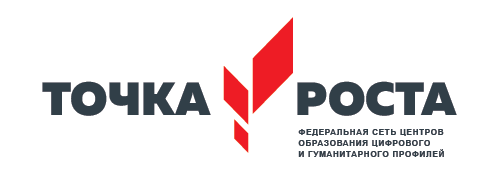 Муниципальное бюджетное общеобразовательное учреждение«Средняя общеобразовательная школа №2р.п. Базарный Карабулак Саратовской области»ДОПОЛНИТЕЛЬНАЯ ОБЩЕРАЗВИВАЮЩАЯ ПРОГРАММА «Химия в опытах»Направленность: естественнонаучныйУровень: базовыйВозраст обучающихся: 14-15 летСрок реализации: 1 годАвтор-составитель:Петров Н.Ю.,педагог дополнительногообразования                                                      р.п. Базарный Карабулак, 2021Раздел 1. Комплекс основных характеристик образования1.1. Пояснительная запискаДополнительная общеобразовательная программа «Химия в опытах» составлена на основе нормативных документов:Федеральный Закон РФ от 29.12.2012 г. № 273-ФЗ «Об образовании в Российской Федерации»;Приказ Министерства образования и науки Российской Федерации от 09.11.2018 г. № 196 «Об утверждении Порядка организации и осуществления образовательной деятельности по дополнительным общеобразовательным программам»;Постановление Главного государственного санитарного врача Российской Федерации от 04.07.2014г. № 41 «Об утверждении СанПиН 2.4.4.3172-14 «Санитарно-эпидемиологические требования к устройству, содержанию и организации режима работы образовательных организаций дополнительного образования детей»;Распоряжение Правительства Российской Федерации от 04.09.2014 № 1726-р «Об утверждении Концепции развития дополнительного образования детей»Распоряжение Правительства Российской Федерации от 24 апреля 2015 г. N 729-р, «Разработка предложений о сроках реализации дополнительных общеразвивающих программ»Программа «Химия в опытах» является модифицированной.Направленность программы– естественнонаучная.Уровень освоения программы–стартовый.Актуальность программы.Химия – научная дисциплина, развивающая умение логически мыслить, видеть количественную сторону предмета (вещества) и явлений, делать выводы и обобщения. Особенностью данной программы является то, что в ней осуществляется пропедевтическая подготовка для изучения химии в перспективе на повышенном или углублённом уровнях, возможность познакомиться с вводными разделами; обучающиеся, которые проявили повышенный интерес к тем или иным темам, могут при помощи индивидуальной учебно-исследовательской работы ознакомиться с материалом, который вообще не изучается в школьной программе.Программу отличает и эстетический аспект, чрезвычайно важный для формирования интеллектуального потенциала обучающихся, развития их познавательных интересов и творческой активности, поскольку грамотно поставленные химические эксперименты могут быть оценены и с эстетической точки зрения. Об этом говорят, например, исторические названия экспериментов: «дерево Юпитера», «золотой дождь», «гроза в пробирке», «зимний сад», «вулкан на столе»  и т. д.В содержании программы отражена история химии и биографии великих учёных, с деятельностью которых связаны те или иные открытия. На занятиях широко используется наглядный материал, возможности новыхинформационных технологийи технических средств обучения в показе фрагментов истории становления и развития химии как науки.Содержание занятий направленона освоение химической терминологии, которая используется для решения занимательных задач, которые впоследствии помогут ребятам принимать участие в играх, конкурсах, олимпиадах.Данный курс осуществляет учебно-практическое знакомство со многими разделами химии, удовлетворяет познавательный интерес к проблемам данной точной науки, развивает кругозор, углубляет знания в данной научной дисциплине.Новизназаключается в том, что многие вопросы химии неразрывно связаны с физикой, биологией и экологией, и образованному человеку, чем бы он не занимался в будущем, полезно их знать. Поэтому в данной образовательной программе реализуется синтетический подход к естественнонаучному образованию, который позволяет, с одной стороны, сформировать целостное представление о мире, а, с другой стороны, облегчить понимание сложных химических проблем.Педагогическая целесообразность.Как известно, химия считается в школе одним из самых сложных предметов и вызывает у многих школьников недопонимание и неприятие с первого года обучения. Среди причин такого восприятия предмета можно назвать неоправданно большой объём и эклектичность учебного материала в школьных программах, а также недостаточную мотивированность детей к изучению химии.Кроме того, в последние годы наблюдается сокращение часов, отводимых на химию. Далеко не для всех детей химия станет будущей профессией, поэтому интерес к предмету падает, как только возникают сложности в понимании тех или иных тем, трудности в решении задач, проблемы при проведении лабораторных работ. Школьники часто считают, что химическая теория суха и запутана.Совершенно иная позиция формируется у ребёнка при возникновении собственной заинтересованности в изучении предмета.Данная образовательная программа ориентирована на то, чтобы интерес к химии возник и закрепился благодаря использованию в обучении исследовательского подхода, при котором дети постигают предмет химии через собственное учебное исследование. Такой подход позволяет обучающимся не только освоить понятийный аппарат и запомнить некоторые важные факты, но и получить навыки проведения самостоятельного исследования, которые могут быть полезны для последующей самореализации в любой другой области учебной и в будущем профессиональной деятельности.Исходя из такого подхода, в центр обучения по данной программе ставятся развитие естественнонаучного мировоззрения и овладение исследованием как методом научного познания. Поэтому на занятиях большое внимание отводится практическим работам разных видов, причём значительное время уделяется проведению самостоятельных исследований по выбранным темам. Насыщенность начального периода изучения химии демонстрационными опытами стимулирует интерес к химии и желание изучать эту науку.Программа выстроена так, что в дальнейшем внимание детей на занятиях направлено на выполнение опыта, изучение, наблюдение и фиксацию его результатов во всех подробностях. В этом случае приёмы и действия воспринимаются обучающимися не  как волшебные манипуляции, а как занимательная необходимость, без которой невозможно осуществить столь привлекательные для них химические превращения.Отличительной особенностью программы«Химия в опытах» является то, что данная образовательная программа имеет естественнонаучную направленность с элементами художественно-эстетической направленностей, так как знакомит с историческими аспектами становления и развития химии, а также развивает посредством предмета химии эстетическое восприятие окружающего мира, что играет важную роль в повышении внутренней мотивации к освоению этого предмета и формировании общей культуры обучающихся.Адресат программы.  Программа ориентирована на возраст обучающихся 14-15 лет. Для обучения принимаются все желающие, что дает возможность заниматься с разнообразными категориями детей: одаренными, детьми из групп социального риска, детьми из семей с низким социально-экономическим статусом, а также дети с ОВЗ. При разработке данной программы учитывались возрастные психологические особенности детей данного возраста,  психофизические особенности развития и образовательные потребности детей с ОВЗ. Форма обучения – очная, аудиторные, внеаудиторные (экскурсии, практические работы), теоретические и практические занятия.Форма организации занятий. В программе эффективно сочетаются индивидуальные, групповые и коллективные формы работы. Объем и срок освоения программы, режим занятий.Продолжительность учебного года – 36 учебных недель, нагрузка 3 часа в неделю (всего 108 часа в год). Занятия проводятся с постоянной сменой деятельности.Происходит углубление полученных знаний по химии с акцентом на получение навыков самостоятельной исследовательской работы. Форма занятий предусматривает сочетание теоретической части с последующей практической проверкой и закреплением полученных знаний путём проведения различных опытов на базе химической лаборатории.Срок реализации программы-1 год.1.2. Цели и задачи программыЦель программы-обучение практической химии, развитие естественнонаучного мировоззрения и личностной мотивации к познанию через исследовательскую деятельность в процессе изучения химии.Задачи:Обучающие:дать представление об основных понятиях неорганической химии – атомах, ионах и молекулах; о классификации неорганических соединений на кислоты, основания  и соли;обучить основам практической химии: анализу исинтезу;научить принципам и методике проведения исследовательскойработы;обучить работе с химическими реактивами и приборами, проведению простейших лабораторных операций: нагрев, перегонка, экстракция, фильтрование, взвешивание ит.д.;ознакомить с происхождением и развитием химии, историей происхождения химических символов, терминов, понятий;познакомить со стариннымиэкспериментами;научить самостоятельно намечать задачу, ставить эксперимент и объяснять его результат.подготовить к изучению химии на повышенном или углублённомуровне.Развивающие:развить наблюдательность и исследовательский интерес к природнымявлениям;развить у обучающихся интерес к познанию, к проведению самостоятельных исследований;развить аккуратность, внимательность, строгость в соблюдении требований техникибезопасности;выработать первоначальные навыки работы со специальнойлитературой;сформировать и развить положительную мотивацию к дальнейшему изучению естественныхнаук;развить познавательную и творческуюактивность;развить эстетическое восприятие структуры, формул химических элементов, результата собственнойдеятельности.Воспитательные:воспитатьколлективизм;воспитать правильный подход к организации своего досуга;воспитать убежденность в познаваемости окружающего мира и необходимости экологически грамотного отношения к средеобитания.1.3. Содержание программыУчебный план (108 часов)Содержание курса (108ч.)Раздел 1. Введение.Тема 1.1. Собеседование с детьми. Вводное занятие.Выяснение исходных представлений о предмете химии и области её применения.Техника безопасности. Знакомство с группой. Рассказ о содержании программы первого года обучения. Правила поведения в лаборатории.Практическая часть. Техника безопасности в работе с химическими реактивами, электроприборами и нагревательными приборами.Раздел 2. Предмет химии.Тема 2.1. Понятия: атом, молекула, элемент.Шаростержневая модель молекулы. Вещества вокруг нас. Возникновение и развитие теоретических представлений о веществе. Стихии Аристотеля и атомистика Демокрита. Развитие атомистических представлений в трудах Р. Бойля и Дж. Дальтона. Закон постоянства состава веществ.Практическая часть. Знакомство с коллекцией химических веществ. Построение моделей молекул разных веществ.Тема 2.2. Физические и химические явления.Явления физические и химические. Горение свечи. Изучение реакции горения.Практическая часть. Плавление парафина. Изготовление свечи из парафина или мыла. Алхимия («золотой дождь» и пириты).Тема 2.3. Чистые вещества и смеси.Природные смеси – воздух, нефть, минералы. Изучение коллекций.Практическая часть. Правила работы с весами. Взвешивание, приготовление смесей металла и неметалла.Разделение смесей.Очистка веществ, перекристаллизация.Практическая часть. Опыты по разделению смесей.Тема 2.4. Закон сохранения массы.Химическая реакция как отражение закона сохранения массы.Практическая часть. Приготовление смеси Лемери.Раздел 3. Химические реакции.Тема 3.1. Понятие о химическом взаимодействии веществ. Признаки химических реакций. Наблюдение признаков химической реакции.Тема 3.2. Принципы графического отображения реакций. Химические уравнения.Практическая часть. Проведение простейших опытов, выявление и описание особенностей протекания различных реакций.Раздел 4. Современное лабораторное оборудование.Принципы работы оборудования химической лаборатории: магнитные мешалки; весы механические лабораторные, торсионные, аналитические; вытяжной шкаф; муфельная печь.Практическая часть. Использование оборудования для проведения лабораторных работ. Работа с центрифугой, микроскопом, магнитноймешалкой.Раздел 5. Работа с газами.Тема 5.1. Развитие химии. Опыты Дж. Пристли, К.-В. Шееле.«Лесной газ» и способы «улучшения» воздуха.Практическая часть. Опыты с СО2 и О2. Техника безопасности при работе с газами.Тема 5.2. Водород, кислород, аммиак.Понятие чистоты газа. Гремучий газ. Плотность газа.Практическая часть. Получение водорода, кислорода и аммиака. Измерение плотности газа.Раздел 6. История химии. Этапы в изучении газов и растворов.История трансформации представлений учёных о структуре газообразных веществ и теории растворов. Изучение состава воздуха. Открытия Д. Резерфорда, А. Лавуазье и Г. Кавендиша. Развитие теории горения. Опровержение теории флогистона. Теории растворов С. Аррениуса и Д. И. Менделеева.Раздел 7. Работа с растворами. Вода.  Тема 7.1. Понятия раствор и растворение.Твёрдые, жидкие, газообразные растворы. Насыщенный раствор. Ненасыщенный раствор. Пересыщенный раствор. Растворимость.Практическая	часть.	Приготовление	растворов	из	жидкого стекла«Неорганический лес – загадочный и прекрасный».Тема 7.2. Кристаллы.Кристаллизация из пересыщенных растворов.Практическая часть. Выращивание монокристаллов из насыщенного раствора.Получаем и рисуем кристаллы разной формы.Тема 7.3. Щёлочи и кислоты.Растворы щелочей и кислот. Вода в физике, химии и биологии. Природные осмотические явления.Практическая часть. Устранение жёсткости воды. Электролиты. Диссоциация.Тема 7.4. Соли.Многообразие солей. Соли вокруг нас, их реакции. Красота химических реакций.Практическая часть. Кристаллизация солей из желатиновых плёнок.Раздел 8. Химия вокруг нас. Праздничная химия.Принципы действия фейерверков, химических змей, драконов, хлопушек.Практическая часть. Химические змеи и драконы. Фокусы, основанные на изменении цвета раствора при химической реакции. Фейерверки. Мыльные пузыри, о чём они могут рассказать?Раздел 9. Металлы и их соединения.Тема 9.1. Металлы и их соединения – стойкие и активные, твёрдые и мягкие, драгоценные.Металлы в таблице Менделеева. Строение атома на примере атома металла.Практическая часть. Физические и химические свойства металлов.Тема 9.2. Металлы основных групп.Свойства, строение атома.Практическая часть. Опыты с Sn и Al.Тема 9.3. Металлы побочных групп.Медь, серебро, золото, цинк. Свойства, строение атома.Практическая часть. Какие металлы есть в лампе накаливания (W, Mo, N). Драгоценные металлы. Выделение Au и Ag. «Кассиев пурпур». Выращивание монокристаллов Cu. «Деревья» Парацельса и Юпитера.Раздел 10. Электрохимия.Тема 10.1. Гальванические элементы.История открытия. Понятие о гальванике. Состав и принципы работы гальванических элементов.Практическая часть. Изучение состава и принципа работы различных элементов питания.Тема 10.2. Устройство батарейки.Разложение воды на водород и кислород. Практическая часть. Опыты с батарейками.Тема 10.3. Коррозия металлов. Защита от коррозии.Причины и последствия коррозии металлов. Защита от коррозии.Практическая часть. Опыты по изучению коррозии металлов и защиты от неё.Раздел 11. Железо. Свойства железа.Тема 11.1. Особенности железа и соединений железа. Магнетизм.Железный век. Железо вокруг нас. Степени окисления железа. Понятие магнетизма.Практическая часть. Качественные реакции на ионы железа. Получение пирофорного железа. Опыты, демонстрирующие магнетизм.Тема 11.2. Реакции соединений железа. Химическая радуга.Особенности соединений железа и их реакций.Практическая часть. Опыты по получению разноцветных соединений железа.Химическая радуга и химический светофор.Раздел 12. Неметаллы.Тема 12.1. Сера и фосфор – типичные представители неметаллов.Соединения S и P. Химические свойства соединений S и P. Аллотропия.Окислительно-восстановительные свойства соединений серы и фосфора.Практическая часть.	Фейерверки  как	пример	типичной окислительно- восстановительнойреакции.Тема 12.2. Галогены. Сходства и различия.История открытия некоторых галогенов. Галогены – опасные и полезные. Чем пахнет море? Зачем организму йод?Практическая часть. Опыты по получению галогенов.Тема 12.3. Окислительно-восстановительные реакции в быту и в лаборатории. ОВР.Практическая часть. Выведение пятен и получение красок. Химические вулканы. Раздел 13. Генетическая связь неорганических соединений.Тема 13.1. Многообразие неорганических химических веществ и реакций.Кольца Лизеганга.Практическая часть. Проведение сложной цепи химических реакций для получения колец Лизеганга.Тема 13.2. Оксиды металлов и неметаллов.Неорганический синтез. Генетическая связь неорганических соединений.Практическая часть. Получение и свойства оксидов. Раздел 14. Многообразие органических соединений. Тема 14.1. Многообразие соединений углерода.Нефть, нефтяные плёнки. Разрушение плёнок. Поверхностное натяжение. Вопросы загрязнения окружающей среды.Практическая часть. Определение  галогенопроизводных.Горение  сахара.Продукты питания.Тема 14.2. Моющие вещества.Мыла. Синтетические моющие вещества.Практическая работа. Изготовление мыла.Тема 14.3. Крахмал и глюкоза.Строение, состав,	использование. Цветные реакции. Определение глюкозы. Серебрение.Практическая часть. Качественные реакции на крахмал и глюкозу.Тема 14.4. Органические вещества в природе.Белки,	жиры,	углеводы,	ферменты,	гормоны,	витамины	и	продукты	их превращений.Практическая часть. Простые опыты с органическими веществами.Раздел 15. Анализ и очистка.Индикаторы из природных материалов. Способы различения солей.Практическая	часть.	Приготовление  индикаторов	из природного сырья.Хроматография и экстракция. Анализ смеси солей.Раздел 16. Подготовка исследовательской работы и участие в конференции. Тема 16.1. Выбор темы и подготовка исследовательской работы.Обобщение пройденного материала. Выбор темы. Цели и задачи работы, этапы работы над ней. Особенности использования Интернет.Практическая часть. Поиск и работа с литературой по теме.Тема 16.2. Постановка эксперимента.Место и роль эксперимента в исследовательской работе. Выводы по работе.Практическая часть. Проведение эксперимента и анализ его результатов.Тема 16.3. Участие в конференции.Подготовка доклада и презентации.Практическая часть. Участие в конференции «ПОИСК», обсуждение результатов конференции и выступлений обучающихся.1.4. Планируемые результатыПрограмма	обеспечивает	достижение	следующих	результатов освоения программы дополнительного образования:Личностные:сформированность ответственного отношения к учению, готовность и способности обучающихся к саморазвитию и самообразованию на основе мотивации к обучению и познанию, выбору дальнейшего образования на базе ориентировки в мире профессий и профессиональных предпочтений, осознанному построению индивидуальной образовательной траектории с учётом устойчивых познавательных интересов;сформированность целостного мировоззрения, соответствующего современному уровню развития науки и общественнойпрактики;сформированность коммуникативной компетентности в общении и сотрудничестве со сверстниками, старшими и младшими, в образовательной, общественно полезной, учебно- исследовательской, творческой и других видах деятельности;умение ясно, точно, грамотно излагать свои мысли в устной и письменной речи, понимать смысл поставленной задачи, выстраивать аргументацию, приводить примеры и контрпримеры;представление о химической науке как сфере человеческой деятельности, об этапах её развития, о её значимости для развитияцивилизации;критичность мышления, умение распознавать логически некорректные высказывания, отличать гипотезу отфакта;креативность мышления, инициатива, находчивость, активность при решении экспериментальных и расчетныхзадач;умение контролировать процесс и результат учебной исследовательскойдеятельности;способность к эмоциональному восприятию химических объектов, задач, решений, рассуждений.Метапредметные:умение самостоятельно планировать альтернативные пути достижения целей, осознанно выбирать наиболее эффективные способы решения учебных и познавательных задач;умение осуществлять контроль по результату и по способу действия на уровне произвольного внимания и вносить необходимыекоррективы;умение адекватно оценивать правильность или ошибочность выполнения учебной задачи, её объективную трудность и собственные возможности еёрешения;осознанное владение логическими действиями определения понятий, обобщения, установления аналогий, классификации на основе самостоятельного выбора оснований и критериев, установления родовидовыхсвязей;умение устанавливать причинно-следственные связи; строить логическое рассуждение, умозаключение (индуктивное, дедуктивное и по аналогии) ивыводы;умение создавать, применять и преобразовывать знаково-символические средства, модели и схемы для решения учебных и познавательныхзадач;умение организовывать учебное сотрудничество и совместную деятельность с учителем и сверстниками: определять цели, распределение функций и ролей участников, взаимодействие и общие способы работы; умение работать в группе: находить общее решение и разрешать конфликты на основе согласования позиций и учёта интересов; слушать партнёра; формулировать, аргументировать и отстаивать своёмнение;сформированность учебной и общепользовательской компетентности в области использования информационно-коммуникационных технологий(ИКТ-компетентности);первоначальные представления об идеях и о методах химии как об универсальном языке науки и техники, о средстве моделирования явлений ипроцессов;умение видеть химическую задачу в контексте проблемной ситуации в других дисциплинах, в окружающейжизни;умение находить в различных источниках информацию, необходимую для решения химических проблем, и представлять её в понятной форме; принимать решение в  условиях неполной и избыточной, точной и вероятностнойинформации;умение понимать и использовать химические средства наглядности (модели, чертежи, схемы и др.) для иллюстрации, интерпретации,аргументации;умение выдвигать гипотезы при решении учебных задач и понимать необходимость их проверки;умение применять индуктивные и дедуктивные способы рассуждений, видеть различные стратегии решениязадач;понимание сущности алгоритмических предписаний и умение действовать в соответствии с предложеннымалгоритмом;умение самостоятельно ставить цели, выбирать и создавать алгоритмы для решения учебных химическихпроблем;умение планировать и осуществлять деятельность, направленную на решение задач исследовательскогохарактера.Предметные:умение работать с химическим текстом (структурирование, извлечение необходимой информации), точно и грамотно выражать свои мысли в устной и письменной   речи,   применяя   химическую   терминологию   и    символику, использовать    различные    языки    химии     (словесный,     символический, графический), обосновывать суждения, проводить классификацию, доказывать химические утверждения;владение базовым понятийным аппаратом: иметь представление о химическом элементе ,владение символьным языком химии, знание химическихформул;умение выполнять расчетные преобразования формул, применять их для решения учебных химических задач и задач, возникающих в смежных учебныхпредметах;умение пользоваться химическими формулами и самостоятельно составлять формулы зависимостей между величинами на основе обобщения частных случаев иэксперимента;умение решать задачи по уравнениям и формулам , применять полученные умения для решения задач из химии, смежных предметов ,практики;овладение системой функциональных понятий, функциональным языком и символикой, умение строить графики зависимости величин, описывать их свойства, использовать функционально-графические представления для описания и анализа химических задач и реальных зависимостей;овладение основными способами представления и анализа статистических данных; умение прогнозировать открытие новых веществ;умение применять изученные понятия, результаты и методы при решении задач из различных разделов курса, в том числе задач, не сводящихся к непосредственному применению известныхалгоритмов.Структура и содержание планируемых результатов освоения основной образовательной программы основного общего образования адекватно отражают требования Стандарта, передают специфику образовательного процесса, соответствуют возрастным возможностям обучающихся.Раздел 2. Комплекс организационно-педагогических условий2.1. Формы аттестации-  формы отслеживания и фиксации результатов:В процессе обучения осуществляется контроль за уровнем знаний и умений обучающихся.Знания и умения проверяются посредством выполнения обучающимися практических работ в химической лаборатории, подготовки самостоятельных исследовательских работ. Уровень усвоения программного материала определяется по результатам выполнения практических работ. С каждым ребенком отрабатываются наиболее сложные эксперименты, здесь необходимо внимательное, чуткое и доброе отношение к каждому. Выбирается дифференцированный подход к обучающемуся, все удачи поощряются, все недочеты тактично и мягко исправляются. Контролируется качество выполнения практических работ   по всем разделам.В течение учебного года обучающиеся участвуют в химических олимпиадах и конференциях .Формами подведения итогов работы могут быть: открытые занятия, творческая защита, самооценка, коллективное обсуждение и др.Итоговая оценка осуществляется в форме демонстрации лучших работ на занятиях кружка перед одноклассниками и родителями. Лучшие работы отмечаются грамотами, дипломами, подарками.- формы предъявления и демонстрации результатов:входной контроль – проводится в начале обучения, определяет уровень знаний ребенка (собеседование с обучающимися в начале года);текущий контроль – проводится на каждом занятии: акцентирование внимания, просмотр работ;промежуточный контроль – проводится по окончании изучения отдельных тем: дидактические игры, тестовые задания, викторины.итоговый контроль –  проводится в конце учебного года, определяет уровень освоения программы (защита исследовательскойработы, собеседование в концегода).В программе используется гибкая рейтинговая система оценки достижений обучающихся по определенным критериям:выполнение определённого количества практических работ, когда каждая практическая работа оценивается определенным количеством баллов; подведение итогов в конце каждого полугодия (январь, май); система награждения и поощрения обучающихся, лучшие обучающиеся, набравшие наибольшее количество баллов, награждаются грамотами и призами;организация контроля знаний происходит на основе саморефлексии обучающегося. Рефлексия помогает определить степень достижения поставленной цели, причины их достижения или наоборот, действенность тех или иных способов и методов, а также провести самооценку.2.2. Оценочные материалыПри оценивании учебных достижений учащихся по дополнительной общеобразовательной общеразвивающей программе «Химия в опытах»» используются:Диагностика усвоения материала, в процессе обучения по общеобразовательной общеразвивающей программе «Химия в опытах».Индивидуальная карта учета результатов интеллектуальных способностей.Информационная карта учета результатов обучающихся участия в мероприятиях разного уровня.Оценочные материалы программы разработаны с учетом требований к стартовому уровню освоения учебного материала.Ожидаемые результаты:получат представление о строении атома, ионах и молекулах, о классификации неорганических соединений на кислоты, основания и соли, об анализе и синтезе;приобретут основные навыки практической работы в лаборатории, будут выполнять простейшие лабораторные операции;проявят интерес к современным проблемам химии и к исследовательской работе в этой научной области;сформируют представление о красоте химического эксперимента;разовьют чувство ответственности при выполнении химического экспериментасистематизируют свои знания в области химии, создадут необходимую базу для перехода к углублённому изучению отдельных разделов химии;будут 	уметь	самостоятельно	проводить	эксперименты и	вести исследовательскую работу в лаборатории;осознают единство материального мира на основе химического подхода к строению вещества;освоят экологические аспекты влияния химии на повседневную жизнь;приобретут мотивацию на дальнейшее изучение естественных наук;научатся самостоятельно работать со специальной химической литературой;приобретут навыки подготовки докладов и выступлений на конференциях.Критерии уровня освоения учебного материала:- высокий уровень – обучающий освоил практически весь объём знаний 100-79%, предусмотренных программой за конкретный период; - средний уровень – у обучающих объём усвоенных знаний составляет 80-50%; - низкий уровень – обучающийся овладел менее чем 50% объёма знаний, предусмотренных программой.2.3. Условия реализации программыМатериально-технические условия. Для эффективной реализации программы необходима материально-техническая база:Учебный кабинет, соответствующий требованиям: -СанПиН 2.4.4.3172-14 «Санитарно-эпидемиологические требования к устройству, содержанию и организации режима работы образовательных организаций дополнительного образования детей» (температура 18-21 градус Цельсия; влажность воздуха в пределах 40-60 %, мебель, соответствующая возрастным особенностям детей 14-15 лет); Для реализации программыОборудование и материалы:компьютер;медиапроектор.стандартный набор химических реактивов (кислоты, щёлочи, оксиды, соли);измерительные приборы;стеклянная и фарфоровая посуда;металлические штативы;нагревательные приборы;весы;микроскоп.В качестве дидактических материалов используются наглядные пособия: таблица растворимости и периодическая таблица Д. И. Менделеева; коллекции полезных ископаемых, почв, нефти, шкала твёрдости и т.п.В качестве методических материалов применяются различные публикации по химии (см. Список литературы), методических разработок и планов конспектов занятий; методических указаний и рекомендаций к практическим занятиям.Информационное обеспечение: методические разработки по всем темам, сценарии проведения мероприятий, интернет-источники, схемы, опросные и технологические карты.Кадровое обеспечение. Дополнительную общеобразовательную общеразвивающую программу «Химия в опытах» реализует учитель химии ,имеющий дополнительное образование по программам повышения квалификации в области инклюзивного образования.  2.4. Методические материалыМетодика обучения предполагает доступность излагаемой информации для возраста обучающихся, что достигается за счёт наглядности и неразрывной связи с практическими занятиями.  Формы занятий определяются направленностями программы и её особенностями. Программа включает как теоретические и практические занятия в учебных кабинетах, так и экскурсионные выходы на территорию учреждения и своей местности.Формы организации учебного занятия. Подача теоретического материала осуществляется в форме проведения традиционных и комбинированных занятий, лекций с одновременным показом иллюстраций,  видеоматериалов, презентаций, демонстрационных опытов. Подача практического материала осуществляется в форме индивидуально-групповых самостоятельных работ, практических занятий.Для достижения цели и задач программы предусматриваются современные педагогические и информационные технологии:•	игровые технологии;•	проектная технология;•	технология проблемного обучения;•	здоровьесберегающие технологии;•	ИКТ-технологии;•	технология развития критического мышления;•	технология развивающего обучения;•	групповые технологии;•	технологии уровневой дифференциации.В период обучения для проведения образовательной деятельности используются следующие методы: 	объяснительно-иллюстративный (обязательная теоретическая часть, работа с иллюстративными материалами, составление практических заданий);	проблемный	(проблемное изложение материала при изучении вопросов экологии, научной этики, при анализе перспективных направлений развития науки);	практический (обязательные практические работы на каждом занятии);	деятельностный	(введение	индивидуальных	заданий	и	самостоятельной работы с литературой, участие обучающихся в конференциях и экскурсиях).Методические и дидактические материалы:  - методические разработки по темам;- наличие наглядного материала;- наличие демонстрационного материала;-  видеофильмы;- раздаточный материал;- информационные карточки.- дидактические  карточки; Лист корректировки рабочей программыСПИСОК ЛИТЕРАТУРЫЛитература для обучающихсяБухарин Ю. В. Химия живой природы. – М.: Росмен, 2012. – 57 с.Зоммер К. Аккумулятор знаний по химии. – М.: Мир, 2010. – 293 с.Книга для чтения по неорганической химии / Сост. В. А. Крицман. 2-е изд. – М.: Просвещение, 1984. – 301 с.Конарев Б. Н. Любознательным о химии. – М.: Химия, 2000. – 219 с. Леенсон И. А. Занимательная химия. – М.: Росмен, 2000. – 101 с.ЛейстнерЛ., БуйтамП. Химия в криминалистике. – М.: Мир, 1990. – 300 с. Ольгин О. М. Опыты без взрывов. 3-е изд. – M.: Химия, 2013. – 138 с.Пигучина Г. В. Повторяем химию на примерах из повседневной жизни. – М.: Аркти, 2000. – 133с.Степин Б. Д., Аликберова Л. Ю. Занимательные задания и эффектные опыты по химии. – М.: Дрофа, 2003. – 351 с.Химия (энциклопедический словарь школьника). – М.: Олма пресс, 2000. – 559 с.Литература для педагогаАхметов Н. С. Общая и неорганическая химия. – М.: Высш. школа, 1987. – 630 с. Бердоносов С. С., Менделеева Е. А. Химия. Новейший справочник. – М.: Махаон,2006. – 367 с.БраунтЛемей Г. Ю. Химия в центре наук. В 2-х ч. – М.: Мир, 1983. – 520 с.Бусев А. И., Ефимов И. П. Определения, понятия и термины в химии. 2-е изд. – М.: Просвещение, 2014. – 224 с.Леонтович А. В. К проблеме исследований в науке и в образовании // Развитие исследовательской деятельности учащихся: Методический сборник. – М.: Народное образование, 2001. – С. 33-37.Леонтович А. В. Учебно-исследовательская деятельность школьников как модель педагогической технологии // Народное образование. – 1999. – № 10. – С. 152-158.Органикум для студентов / Пер. с нем. – М.: Мир, 2009. – 208 с.Перчаткин С. Н., Зайцев А. А., Дорофеев М. В. Химические олимпиады в Москве. – М.: МИПКРО, 2012. – 326 с.Популярная библиотека химических элементов. В 2 кн. 2-е изд. – М.: Наука, 2008. – Кн. 1. – 566 с.; Кн. 2. – 572 с.Рэмсден Э. Н. Начала современной химии. – Л.: Химия, 2005. – 784 с.Календарно – тематическое планированиеар«РАССМОТРЕНО»
на заседании методического совета ОУ
Протокол №___
от «___»_________2021г.
«СОГЛАСОВАНО»
Заместитель директора по ВР
_________  О.Н.Китаеваот «____»_________2021г.«УТВЕРЖДЕНО»
Директор ОУ

________М.В.МихайловаПриказ №_____
от «____»________2021г.№ п/пНазваниеразделов и темКоличествочасовКоличествочасовКоличествочасовФормы аттестации№ п/пНазваниеразделов и темТеорияПрактикаВсегоФормы аттестации1Введение в программу112Устный опрос1.1Собеседование с детьми. Вводное занятие.112Устный опрос2Предмет химии84122.1Понятия: атом, молекула, элемент213Химический диктант2.2Физические и химические явления213Решение тренировочных упражнений2.3Чистые вещества и смеси. Разделение смесей213Решениетренировочныхупражнений2.4Закон сохранения массы213Устный опрос3Химические реакции5163.1Понятие о химическом взаимодействиивеществ314Выполнение практических заданий3.2Принципыграфическогоотображенияреакций2-2Решение тренировочных упражнений4Современное лабораторное оборудование213Тестирование5Работа с газами5385.1Развитие химии. Опыты Дж. Пристли,К.-В. Шееле2-2Устный опрос5.2Водород, кислород и аммиак336Решение практических заданий6История химии.Этапы в изучении газов и растворов235Тестирование7Работа с растворами. Вода75147.1Понятия: раствор и растворение213Устный опрос7.2Кристаллы112Устныйопрос7.3Щёлочи и кислоты224Решениетренировочныхупражнений7.4Соли213Решениетренировочныхупражнений8Химия вокруг нас. Праздничная химия1-1Устный опрос9Металлы и их соединения82109.1Металлы и их соединения – стойкие иактивные, твёрдые и мягкие, драгоценные3-3Устный опрос9.2Металлы основныхгрупп325Решение практических заданий9.3Металлыпобочныхгрупп2-2Решение практических заданий10Электрохимия51610.1Гальванические элементы1-1Устный опрос10.2Устройство батарейки2-2Устный опрос10.3Коррозияметаллов.	Защита откоррозии213Выполнение практических заданий11Железо. Свойства железа33611.1Особенности железа и соединений железа.Магнетизм2-2Выполнение тренировочных упражнений11.2Реакции соединений железа. Химическаярадуга134Выполнение практических заданий12Неметаллы651112.1Сера и фосфор – типичные представителинеметаллов224Выполнение практических заданий12.2Галогены. Сходство и различия213Тестирование12.3Окислительно-восстановительные реакции вбыту и в лаборатории224Выполнение практических заданий13Генетическая связь неорганическихсоединений51613.1Многообразие неорганических химическихвеществ и реакций3-3Решение тренировочных упражнений13.2Оксиды металлов и неметаллов213Выполнение практических заданий14Многообразиеорганическихсоединений821014.1Многообразие соединений углерода2-2Устный опрос14.2Моющие вещества213Выполнение практических заданий14.3Крахмал и глюкоза213Выполнениепрактическихзаданий14.4Органические вещества в природе2-2Решение тренировочных упражнений15Анализ и очисткавеществ33615.1Индикаторы. Получение и изучение свойств112Выполнение практических заданий15.2Способы обнаружения катионов и анионов.Цветные реакции. Анализ смеси солей224Выполнениепрактическихзаданий16Подготовка исследовательской работы иучастие в конференции21316.1Выбор темы и подготовка исследовательскойработы3-3Устный опрос16.2Постановка эксперимента-33Выполнение практических заданий16.3Участие в конференции1-1СобеседованиеДатапереноса занятияПричина переносаДата, на которую осуществлен перенос занятия Форма реализации программного материала№ п/пНазваниеразделов и темдатадата№ п/пНазваниеразделов и темПлан Факт кол-во чаовпрмечанияпрмечания1Введение в программу21Собеседование с детьми. Вводное занятие.12Техника безопасности в работе с химическими реактивами, электроприборами и нагревательными приборами.12Предмет химии123-4Понятия: атом, молекула, элемент25Знакомство с коллекцией химических веществ. Построение моделей молекул разных веществ.16-7Физические и химические явления28 Плавление парафина. Изготовление свечи из парафина или мыла. Алхимия («золотой дождь» и пириты).	. Плавление парафина. Изготовление свечи из парафина или мыла. Алхимия («золотой дождь» и пириты19-10Чистые вещества и смеси. Разделение смесей211Правила работы с весами. Взвешивание, приготовление смесей металла и неметалла.112-13Закон сохранения массы214Приготовление смеси Лемери.1Химические реакции615Понятие о химическом взаимодействии	веществ	116-17	Признаки химических реакции218Проведение простейших опытов, выявление и описание особенностей протекания различных реакций.119Принципы графического отображенияреакций2Современное лабораторное оборудование320-21Принципы работы оборудования химической лаборатории222Использование оборудования для проведения лабораторных работ.1Работа с газами823-24Развитие химии. Опыты Дж. Пристли,К.-В. Шееле225Водород126Получение одорода127Кислород128Получение кислорода129Аммиак 130Получение аммиака1История химии.Этапы в изучении газов и растворов531Изучение состава воздуха. Открытия Д. Резерфорда, А. Лавуазье и Г. Кавендиша. 132Развитие теории горения. Опровержение теории флогистона. Теории растворов С. Аррениуса и Д. И. Менделеева.133-34Опыты с СО2 и О2. Техника безопасности при работе с газами.2351Работа с растворами. Вода1436-37Понятия: раствор и растворение238Приготовление	растворов	из	жидкого стекла139Кристаллы140Выращивание монокристаллов из насыщенного раствора.141-42Щёлочи и кислоты243Устранение жёсткости воды. 144Получение растворов электролитов145-46Соли247Кристаллизация солей из желатиновых плёнок.1Химия вокруг нас. Праздничная химия148Праздничная химия1Металлы и их соединения1049-51Металлы и их соединения – стойкие иактивные, твёрдые и мягкие, драгоценные352-54Металлы основных подгрупп(металлы 1, 2, 3 гр.)355-56Опыты с Sn и Al.257-58Металлы побочных подгрупп2Электрохимия659Гальванические элементы160-61Устройство батарейки262-63Коррозия металлов.	Защита от коррозии264Опыты по изучению коррозии металлов и защиты от неё.1Железо. Свойства железа665-66Особенности железа и соединений железа. Магнетизм267Реакции соединений железа. Химическаярадуга168	Качественные реакции на ионы железа.169-70Опыты по получению разноцветных соединений железа.Химическая радуга и химический светофор.2Неметаллы651171-72Сера и фосфор – типичные представителинеметаллов273-74Химические свойства соединений фосфора и серы275-76Галогены. Сходство и различия21377Опыты по получению галогенов.178-79Окислительно-восстановительные реакции вбыту и в лаборатории280-81Выведение пятен и получение красок. Химические вулканы. 2Генетическая связь неорганическихсоединений682-84Многообразие неорганических химическихвеществ и  их реакций385-86Оксиды металлов и неметаллов287Поучение оксидов и их химические свойства1Многообразие органических соединений1088-89Многообразие соединений углерода290-91Моющие вещества292      Изготовление мыла.193-94Крахмал и глюкоза295Качественные реакции на крахмал и глюкозу.196-97Органические вещества в природе2Анализ и очисткавеществ698Индикаторы. 199Получение и изучение свойств индикаторов1100-101Способы обнаружения катионов и анионов.Цветные реакции. 2102-103Анализ смеси солей2Подготовка исследовательской работы иучастие в конференции5104-105Выбор темы и подготовка исследовательскойработы2106-107Постановка эксперимента2108Участие в конференции1